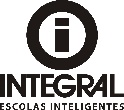 CONTROLE DE LIÇÕESCONTROLE DE LIÇÕESCONTROLE DE LIÇÕESCONTROLE DE LIÇÕESCONTROLE DE LIÇÕESCONTROLE DE LIÇÕESTURMA: 7º anoTURMA: 7º anoDATA: 20/02/2018DATA: 20/02/2018Disciplina:GEOGRAFIA  2xDisciplina:GEOGRAFIA  2xProfessor: PedroProfessor: PedroConteúdo dado em sala de aula: Que país é esse?Conteúdo dado em sala de aula: Que país é esse?Conteúdo dado em sala de aula: Que país é esse?Conteúdo dado em sala de aula: Que país é esse?Lição de casa: página 14: leitura complementar, página 16:testando seus conhecimentos Lição de casa: página 14: leitura complementar, página 16:testando seus conhecimentos Lição de casa: página 14: leitura complementar, página 16:testando seus conhecimentos Lição de casa: página 14: leitura complementar, página 16:testando seus conhecimentos página 17: atividades propostas(exceto questão 3)página 17: atividades propostas(exceto questão 3)página 17: atividades propostas(exceto questão 3)página 17: atividades propostas(exceto questão 3)Data de entrega: 27/02Data de entrega: 27/02Data de entrega: 27/02Data de entrega: 27/02Disciplina: Matemática Disciplina: Matemática Professor: Adriana Professor: Adriana Conteúdo dado em sala de aula: D.G definições de circunferência Conteúdo dado em sala de aula: D.G definições de circunferência Conteúdo dado em sala de aula: D.G definições de circunferência Conteúdo dado em sala de aula: D.G definições de circunferência Disciplina: InglêsDisciplina: InglêsProfessor: Lilian Professor: Lilian Conteúdo dado em sala de aula: Unit 2Conteúdo dado em sala de aula: Unit 2Conteúdo dado em sala de aula: Unit 2Conteúdo dado em sala de aula: Unit 2página 11: present continuouspágina 11: present continuouspágina 11: present continuouspágina 11: present continuouspágina 13: leitura sobre emojispágina 13: leitura sobre emojispágina 13: leitura sobre emojispágina 13: leitura sobre emojispágina 16 leitura: A importância de se encaixar na adolescência página 16 leitura: A importância de se encaixar na adolescência página 16 leitura: A importância de se encaixar na adolescência página 16 leitura: A importância de se encaixar na adolescência página 17: opostos página 17: opostos folha extra: basic conversationfolha extra: basic conversation